GODIŠNJE IZVJEŠĆE O RADU ZNANSTVENOG VIJEĆAINSTITUTA ZA TURIZAM U 2023. GODINIZnanstveno vijeće Instituta za turizam je u 2023. godini brojalo je 18 članova, i to: dr. sc. Snježana Boranić-Živoder, dr. sc. Hrvoje Carić, dr. sc. Sanela Grujo Vrkljan, dr. sc. Neven Ivandić,  naslovni prof. dr. sc. Goran Kos, dr. sc. Ivan Kožić, doc. dr. sc. Jasenka Kranjčević, doc. dr. sc. Damir Krešić, dr. sc. Ivo Kunst, dr. sc. Izidora Marković Vukadin, dr. sc. Renata Tomljenović, dr. sc. Matina Gjurašić, dr. sc. Hrvoje Mataković, dr. sc. Ivan Sever, dr. sc. Peter Charles Mackelworth, dr. sc. Sanda Čorak, dr. sc. Zoran Klarić i dr. sc. Ivo Beroš (17 od 18 članova zaposleno je na puno radno vrijeme).Znanstveno vijeće Instituta za turizam je tijekom 2023. godine održalo 14 sjednica na kojima je donosilo odluke u skladu s ovlastima definiranim Statutom Instituta i utvrđenom znanstvenom politikom Instituta za turizam, a prema Poslovniku o radu Znanstvenog vijeća. Posebna je pozornost tijekom 2023. godine usredotočena na nekoliko ključnih aktivnosti: podizanje kvalitete i kvantitete znanstvenih radova i časopisa Turizam - Tourism,nova zapošljavanja znanstvenika i asistenata,izbori u znanstvena zvanja,izrada novog Statuta, novih pravilnika i ostalih dokumenata za Institut,pripreme za prijave znanstvenih i ostalih projekata,izvješća o napretku internih znanstvenih projekata,praćenje radnog vremena znanstvenika preko aplikacije,rad na komercijalnim projektima čiji je output znanstvena produkcija,organiziranje stručnih radionica,prezentacije znanstvenih radova na području turizma naših i gostujućih znanstvenika iostale aktivnosti (rasprave o stručnim i znanstvenim temama, formiranja povjerenstava, donošenje odluka i sl.). Na svojim sjednicama Znanstveno vijeće je, između ostalog, raspravljalo o sljedećim temama i točkama:Objavljivanje znanstvenih radova i sudjelovanje u drugim znanstvenim aktivnostima primarna je zadaća Instituta za turizam i njome se ostvaruje jedan od strateških ciljeva, a to je stvaranje istraživačke jezgre međunarodne prepoznatljivosti. U Institutu za turizam radi se na pet internih znanstvenih projekata, a to su:SPLAN - Suvremeni pristup prostornom i prometnom planiranju na načelima održivog razvoja, voditelj prof. dr. sc. Goran Kos, (broj suradnika – 7),THG - Turizam i hrvatsko gospodarstvo, voditelj dr. sc. Neven Ivandić, (broj suradnika – 5),CULHER-TOUR - Kulturna baština u turizmu – modeli održivog razvoja, voditeljica doc. dr. sc. Jasenka Kranjčević, (broj suradnika – 7),RIPP - Razvoj integralnog modela pokazatelja održivosti i prihvatnog (nosivog) kapaciteta u turizmu, voditeljica dr. sc. Izidora Marković Vukadin, (broj suradnika – 13),K.U.S.T. 2021 - Uloga posebnih oblika turizma u razvoju destinacije: primjer kulture, umjetnosti i sporta, voditeljica dr. sc. Sanda Čorak, (broj suradnika – 5),.Ostali znanstveni projekti su ERASMUS projekt i TSSA. Djelatnici Instituta sudjelovali su i na znanstvenim projektima drugih institucija. Institut za turizam: Znanstvena produkcija 2023. Institut za turizam: Citiranost 2023.Objavljeno je ukupno 47 znanstvenih i ostalih radova, od toga: A1 – 26 radova; A2 – 3 rada, A3 – 3 rada te ostalih radova – 15. Citiranost: WoS – 571; Scopus – 839 puta. Znanstvena produkcija veća je od prethodne, 2022. godine (ukupno 45 radova, WoS – 24, Scopus – 3, HAZU – 4 odnosno 31 A1 rad i 11 A2 radova).Također, Znanstveno vijeće je na svojim sjednicama razmatralo izvještaje o sudjelovanju znanstvenika Instituta za turizam na znanstvenim skupovima u inozemstvu i Hrvatskoj te o drugim znanstvenim aktivnostima koje su se odvijale tijekom godine. Doneseno je mnoštvo odluka znanstvenog vijeća o raspisivanju natječaja za radna mjesta, osnivanja raznih povjerenstva i sl. O svim održanim sjednicama postoje detaljni zapisnici.                                                                                            Predsjednik Znanstvenog vijeća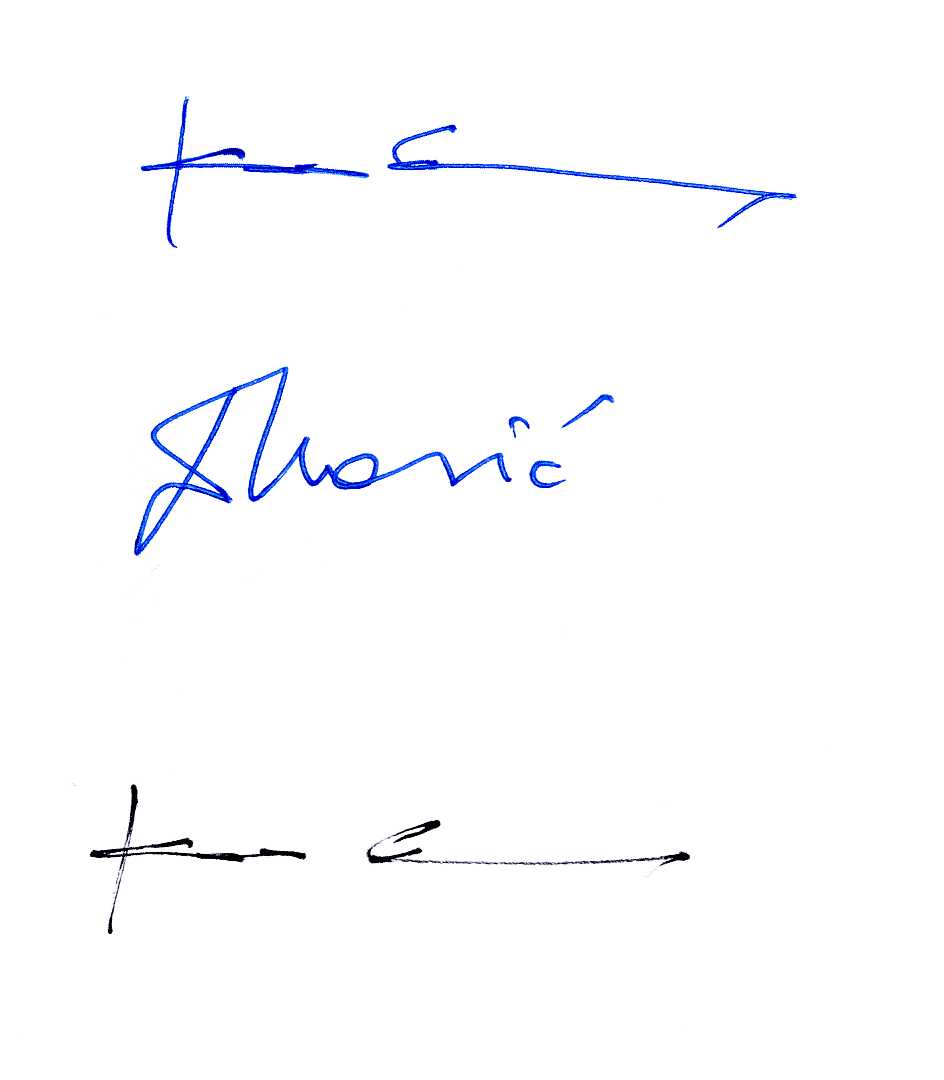 naslovni prof. dr. sc. Goran Kos, dipl. ing. 52. sjednica10.02.2023.Imenovanje članova Etičkog povjerenstva i izbor Predsjednika etičkog povjerenstva (3+2 člana). Uz postojeće članove Etičkog povjerenstva, dr. sc. Ivana Kožića, dr. sc. Jasenku Kranjčević i dr. sc. Kseniju Tokić, Znanstveno vijeće je u sastav Etičkog povjerenstva imenovalo dr. sc. Ivu Beroša i dr. sc. Hrvoja Matakovića. Za predsjednicu Etičkog povjerenstva imenovana je dr. sc. Ksenija Tokić.O znanstvenoj produkciji Instituta za turizam referirao je naslovni prof. dr. sc. Goran Kos. U 2022. godini, Institut ima ukupno 45 radova, od toga 31 rad u kategoriji A1, 11 radova A2 kategorije te 3 rada u kategoriji ostalih radova. U odnosu na 2021. godinu zamjetan je porast broja radova u znanstvenim časopisima koji su indeksirani u bazama WoS i Scopus, a imaju veći faktor odjeka (kvartili Q1 i Q2). Ukupno su 24 rada objavljena u časopisima indeksiranim u WoS bazi. Citiranost znanstvenih radova djelatnika Instituta također raste. U 2022. godini radovi Instituta su prema podacima iz WoS baze citirani 976 puta, a prema podacima iz Scopus baze su citirani 1.122 puta.   53. sjednica20.02.2023.Prihvaćanje prijedloga da se prof. dr. sc. Josip Mikulić kandidira Odboru za podjelu državnih nagrada za znanost MZO u kategoriji Značajno znanstveno dostignuće u području društvenih znanosti ispred Instituta za turizam.54. sjednica23.03.2023.Pokretanje postupka javnog natječaja za izbor znanstvenika na preustrojena znanstvena radna mjesta i to:Viši znanstveni suradnik u znanstvenom području tehničkih znanosti – polje tehnologija prometa i transporta - 1 znanstvenik (m/ž)Viši znanstveni suradnik u interdisciplinarnom području znanosti – polja ekonomija i geografija – 1 znanstvenik (m/ž)Viši znanstveni suradnik u interdisciplinarnom području znanosti – polje geografija - 1 znanstvenik (m/ž)Viši znanstveni suradnik u znanstvenom području društvenih znanosti – polje ekonomija, makroekonomija – 1 znanstvenik (m/ž)Viši znanstveni suradnik u znanstvenom području društvenih znanosti – polje ekonomija, marketing – 1 znanstvenik (m/ž)Znanstveni savjetnik u znanstvenom području društvenih znanosti – polje ekonomija – 1 znanstvenik (m/ž)Znanstveni savjetnik u znanstvenom području tehničkih znanosti – polje arhitekture i urbanizam – 1 znanstvenik (m/ž)55. sjednica31.03.2023.Prihvaćanje prijedloga o imenovanju članova povjerenstva za ocjenu kandidata za viša radna mjesta za izbor znanstvenika na preustrojena radna mjesta.56. sjednica05.05.2023.Jednoglasno prihvaćeno Mišljenje stručnog povjerenstva Instituta za turizam o izboru kandidata za znanstveno radno mjesto “znanstveni suradnik” u znanstvenom području društvenih znanosti, polje ekonomije i odabir predloženog kandidata dr. sc. Ivana Severa za rad na radnom mjestu “znanstveni suradnik” u Institutu za turizam.57. sjednica23.05.2023.Prihvaćanje Mišljenja stručnog povjerenstva Instituta za turizam o napredovanju na više znanstveno radno mjesto, tj o izboru doc. dr. sc. Damira Krešića na znanstveno radno mjesto “viši znanstveni suradnik” u znanstvenom području društvenih znanosti, polje ekonomija.  Jednoglasno je donesena odluka o izboru doc. dr. sc. Damira Krešića na znanstveno radno mjesto “viši znanstveni suradnik” u znanstvenom području društvenih znanosti, polje ekonomija. Obavijest o odlasku dr. sc. Matine Gjurašić na porodiljni dopust  te potrebi zapošljavanja zamjene za nenazočnu radnicu sukladno čl. 52 ZVOZD-a na određeno vrijeme od šest mjeseci (bez provedbe javnog natječaja) s početkom od 01.06.2023. godine. Prof. dr. sc. Goran Kos, dipl. ing. prom obavijestio je prisutne o pokretanju postupka bez javnog natječaja za izbor na višeg znanstvenog suradnika – društvene znanosti – polje ekonomija. Jednoglasno je prihvaćena odluka o zapošljavanju zamjene za nenazočnu radnicu u vremenskom razdoblju do šest mjeseci bez provedbe javnog natječaja.Pod razno:Za vrijeme otvorenih natječaja za izbor u više znanstveno zvanje, primljene su dvije vanjske prijave. Jedna prijava za izbor na znanstveno radno mjesto – znanstveni savjetnik u području tehničkih znanosti, polje arhitektura i urbanizam na neodređeno vrijeme. Osoba koja se prijavila ne zadovoljava uvjete na izbor u to znanstveno zvanje jer nema završen doktorski studij. Kod druge prijave za  radno mjesto višeg znanstvenog suradnika u području društvenih znanosti, polje ekonomija, osoba nije dostavila svu potrebnu dokumentaciju. Za oba slučaja zatražit će se mišljenje Stručnog povjerenstva.Dr. sc. Hrvoje Carić predstavio prijavljeni znanstveni projekt na koji se prijavio s dr. sc. Ivanom Severom. Tema projekta je inovacija i unapređenje ispitivanja i provođenja anketa u turizmu, radi što lakšeg i jeftinijeg dobivanja informacija. Dana 23.05.2023. Institut za turizam prijavio se za energetsku obnovu zgrade. Natječajna dokumentacija je predana i do rujna 2023. očekuje se odgovor nadležnih institucija.58. sjednica31.05.2023.Prihvaćanje Mišljenja stručnog povjerenstva Instituta za turizam o podobnosti dr. sc. Nore Mustać kao zamjene na određeno vrijeme za dr. sc. Matinu Gjurašić koja je na porodiljnom dopustu. Jednoglasno je prihvaćeno.59. sjednica14.06.2023.Prihvaćanje izvješća i mišljenja s prijedlozima Stručnih povjerenstva za izbore u viša zvanja prema raspisanom natječaju od 18.04.2023. Izvješća i mišljenja s prijedlozima Stručnih povjerenstva za izbore u viša zvanja prema raspisanom natječaju od 18.04.2023. jednoglasno su prihvaćena:Izvješće Stručnih povjerenstava o neprihvatljivim (nepotpunim) prijavama na natječaje.Troje prijavljenih kandidata nisu zadovoljili osnovne uvjete natječaja, te njihova prijava dalje nije razmatrana. Izvješće je jednoglasno prihvaćeno.Izvješće Stručnog povjerenstva za višeg znanstvenog suradnika u znanstvenom području tehničkih znanosti – polje tehnologija prometa i transporta - 1 znanstvenik (m/ž)Za višeg znanstvenog suradnika u znanstvenom području tehničkih znanosti – polje tehnologija prometa i transporta - 1 znanstvenik (m/ž), izabire se prof. dr. sc. Goran Kos. Znanstveno vijeće jednoglasno prihvaća.Izvješće Stručnog povjerenstva za višeg znanstvenog suradnika u interdisciplinarnom području znanosti – polja ekonomija i geografija – 1 znanstvenik (m/ž) Za višeg znanstvenog suradnika u interdisciplinarnom području znanosti – polja ekonomija i geografija – 1 znanstvenik (m/ž) izabire se dr. sc. Hrvoje Carić. Znanstveno vijeće jednoglasno prihvaća.Izvješće Stručnog povjerenstva za višeg znanstvenog suradnika u znanstvenom području društvenih znanosti – polje ekonomija– 1 znanstvenik (m/ž). Za višeg znanstvenog suradnika u znanstvenom području društvenih znanosti – polje ekonomija– 1 znanstvenik (m/ž) izabire se dr. sc. Neven Ivandić. Znanstveno vijeće jednoglasno prihvaća.Izvješće Stručnog povjerenstva za višeg znanstvenog suradnika u znanstvenom području društvenih znanosti – polje ekonomija – 1 znanstvenik (m/ž).Za višeg znanstvenog suradnika u znanstvenom području društvenih znanosti – polje ekonomija – 1 znanstvenik (m/ž) izabire se dr. sc. Snježana Boranić Živoder. Znanstveno vijeće jednoglasno prihvaća.Izvješće Stručnog povjerenstva za znanstvenog savjetnika u znanstvenom području društvenih znanosti – polje ekonomija – 1 znanstvenik (m/ž).Za znanstvenog savjetnika u znanstvenom području društvenih znanosti – polje ekonomija – 1 znanstvenik (m/ž), izabire se dr. sc. Renata Tomljenović. Znanstveno vijeće jednoglasno prihvaća. Izvješće Stručnog povjerenstva za znanstvenog savjetnika u znanstvenom području tehničkih znanosti – polje arhitekture i urbanizam – 1 znanstvenik (m/ž).Za znanstvenog savjetnika u znanstvenom području tehničkih znanosti – polje arhitekture i urbanizam – 1 znanstvenik (m/ž), izabire se doc. dr. sc. Jasenka Kranjčević. Znanstveno vijeće jednoglasno prihvaća.60. sjednica04.07.2023.Prihvaćanje Izvješća i mišljenja s prijedlozima Stručnog povjerenstva za izbor u više znanstveno zvanje prema raspisanom natječaju od 18.04.2023. o izboru kandidata /kandidatkinje za znanstveno radno mjesto viši znanstveni suradnik u interdisciplinarnom području znanosti - polje geografija i prihvaćanje kandidatkinje za zaposlenje (dr. sc. Izidora Marković Vukadin). Jednoglasno prihvaćeno.61. sjednica15.09.2023.Razrješavanje članova (I. Ateljević i D. Krasić) Povjerenstva za interne projekte je jednoglasno prihvaćeno. Za nove članove povjerenstva jednoglasno su izabrani su svi znanstvenici koji će biti izabrani u zvanje višeg znanstvenog suradnika ili već jesu u tom zvanju.Obzirom da dr. sc. Sandi Čorak je istekao mandat (02.09.2023.) i tokom iduće godine odlazi u mirovinu, za novog člana Upravnog vijeća jednoglasno je izabran dr. sc. Neven Ivandić.Izvješća o internim znanstvenim projektima (od 01. listopada 2020. do 01. listopada 2023.) je jednoglasno prihvaćeno. Institut ima 5 znanstvenih internih projekata. Voditelj projekta Suvremeni pristup prostornom i prometnom planiranju, dr. sc Goran Kos prijavio je promjenu jednog člana, dr. sc D. Krasića, koji je početkom godine otišao u mirovinu. Voditelj projekta Hrvatsko gospodarstvo, dr. sc. N. Ivandić,  prijavio je odlazak članice mag. sc. Nede Telišman Košute u mirovinu. Na projekt Kulturna baština u turizmu, voditeljice doc. dr. sc. J. Kranjčević pridružila se dr. sc. N. Mustać.  Na projektu Razvoj integralnog projekta pokazatelja i prihvatnog kapaciteta, voditeljice dr. sc. I. Marković Vukadin dvije članice (mag. oec. S. Melkić i mag. sc. N. Telišman Košuta) napustile su projekt. Dr. sc. S. Čorak predala je ulogu voditeljice dr. S. Boranić Živoder na internom projektu Uloga posebnih oblika turizma u razvoju destinacije: primjer kulture, umjetnosti i sporta. Sve izmijene su jednoglasno prihvaćene.Sve ukupno objavljeno je 130 radova, 10 radova je u pripremi, a 16 radova je u postupku objave. Svi radovi su u objavljeni u WOS-u na razini A1, A2.62. sjednica01.10.2023.Na zahtjev Ministarstva znanosti i obrazovanja, Institut za turizam sklopit će Programski ugovor za period od 2024.-2027. Programski ugovor sastoji se od tri dijela: Osnovno financiranje (plaće, časopisi, hladni pogon..) za koje će se poslati poziv kojim će se odrediti financijska sredstvaRazvojna komponenta (20% od osnovnog financiranja)Izvedbena komponenta (10% od osnovnog financiranja)Zaključeno je da će Institut sudjelovati u tom programu te iznijeti prijedloge kroz koje će financirati i energetsku obnovu i druge neophodne materijale.Institut se do sada prijavio na natječaj za Energetsku obnovu koja uključuje obnovu fasade, no dokumentacija nije bila zadovoljavajuća, pa će se kroz Razvojnu komponentu moći financirati ta obnova.Izvedbena komponenta odnosi se na raspisivanje natječaja za Provedbu internih znanstvenih projekata. Na godišnjoj razini Institut će raspolagati sa 70.000-75.000 eura sveukupno koji će se koristiti za financiranje projekata.01. sjednica25.10.2023.Konstituiranje novog Znanstvenog vijeće (mandat na dvije godine za članice i članove Znanstvenog vijeća). Jednoglasno je prihvaćen popis članova novog Znanstvenog vijeća koji će obavljati svoju funkciju u periodu od dvije godine:IME I PREZIME RAVNATELJ1KREŠIĆ DAMIRRavnatelj - viši znanstveni suradnikIME I PREZIME ZNANSTVENICI - RADNO MJESTO2ČORAK SANDAZnanstveni savjetnik u trajnom izboru3KLARIĆ ZORANZnanstveni savjetnik4TOMLJENOVIĆ RENATAZnanstveni savjetnik5KRANJČEVIĆ JASENKAZnanstveni savjetnik6KUNST IVOViši znanstveni suradnik7BORANIĆ ŽIVODER SNJEŽANAViši znanstveni suradnik8CARIĆ HRVOJEViši znanstveni suradnik9IVANDIĆ NEVENViši znanstveni suradnik10KOS GORANViši znanstveni suradnik11MARKOVIĆ VUKADIN IZIDORAViši znanstveni suradnik12GJURAŠIĆ MATINAZnanstveni suradnik13GRUJO VRKLJAN SANELAZnanstveni suradnik14KOŽIĆ IVANZnanstveni suradnik15MACKELWORTH PETER CHARLESZnanstveni suradnik16MATAKOVIĆ HRVOJEZnanstveni suradnik17SEVER IVANZnanstveni suradnikIME I PREZIME PREDSTAVNIK SURADNIKA18IVO BEROŠAsistentZa predsjednika ZV-a jednoglasno je izabran prof. dr. sc. Goran Kos, koji je i do sada uspješno obnašao tu funkciju. Za zamjenika predsjednika ZV-a jednoglasno je izabran doc. dr. sc. Hrvoje Mataković.Od Instituta se očekuje da potpiše Programski ugovor koji se sastoji od tri dijela: Osnovno financiranje (plaće, hladni pogon, itd...) Razvojna komponenta (energetska obnova)Izvedbena komponenta (Interni znanstveni projekti)Razvojna komponenta se većinom odnosi na financiranje energetske obnove koja će se vršiti u prve dvije godine, dok će u posljednje dvije godine biti znatno manja. Izvedbena komponenta odnosi se na financiranje Internih znanstvenih projekata. Prijedlog je jednoglasno izglasan.Za predsjednika ZV-a jednoglasno je izabran prof. dr. sc. Goran Kos, koji je i do sada uspješno obnašao tu funkciju. Za zamjenika predsjednika ZV-a jednoglasno je izabran doc. dr. sc. Hrvoje Mataković.Od Instituta se očekuje da potpiše Programski ugovor koji se sastoji od tri dijela: Osnovno financiranje (plaće, hladni pogon, itd...) Razvojna komponenta (energetska obnova)Izvedbena komponenta (Interni znanstveni projekti)Razvojna komponenta se većinom odnosi na financiranje energetske obnove koja će se vršiti u prve dvije godine, dok će u posljednje dvije godine biti znatno manja. Izvedbena komponenta odnosi se na financiranje Internih znanstvenih projekata. Prijedlog je jednoglasno izglasan.Za predsjednika ZV-a jednoglasno je izabran prof. dr. sc. Goran Kos, koji je i do sada uspješno obnašao tu funkciju. Za zamjenika predsjednika ZV-a jednoglasno je izabran doc. dr. sc. Hrvoje Mataković.Od Instituta se očekuje da potpiše Programski ugovor koji se sastoji od tri dijela: Osnovno financiranje (plaće, hladni pogon, itd...) Razvojna komponenta (energetska obnova)Izvedbena komponenta (Interni znanstveni projekti)Razvojna komponenta se većinom odnosi na financiranje energetske obnove koja će se vršiti u prve dvije godine, dok će u posljednje dvije godine biti znatno manja. Izvedbena komponenta odnosi se na financiranje Internih znanstvenih projekata. Prijedlog je jednoglasno izglasan.Za predsjednika ZV-a jednoglasno je izabran prof. dr. sc. Goran Kos, koji je i do sada uspješno obnašao tu funkciju. Za zamjenika predsjednika ZV-a jednoglasno je izabran doc. dr. sc. Hrvoje Mataković.Od Instituta se očekuje da potpiše Programski ugovor koji se sastoji od tri dijela: Osnovno financiranje (plaće, hladni pogon, itd...) Razvojna komponenta (energetska obnova)Izvedbena komponenta (Interni znanstveni projekti)Razvojna komponenta se većinom odnosi na financiranje energetske obnove koja će se vršiti u prve dvije godine, dok će u posljednje dvije godine biti znatno manja. Izvedbena komponenta odnosi se na financiranje Internih znanstvenih projekata. Prijedlog je jednoglasno izglasan.02. sjednica08.11.2023.Izvješće Povjerenstva za evaluaciju internih znanstveno-istraživačkih projekata o provedenim vrednovanjima projektnih prijedloga prijavljenih na Natječaj za interne projekte Instituta za turizam i prihvaćanje izvješća i projekata:Predsjednica Povjerenstva, dr. sc. Sanda Čorak, izvijestila je nazočne o provedenoj evaluaciji i vrednovanju internih znanstveno-istraživačkih projekata. Zaprimljeno je 8 projektnih prijedloga. Projekti su ocjenjeni s ocjenama od 1 do 5, a vrednovali su se prema 4 kriterija: - znanstvena kvaliteta i važnost istraživanje, - znanstvena kvaliteta istraživačkog tima, - znanstveni doprinos instituciji i - izvedivost projekta. Vrednovanje i financiranje projekata je izglasano: 10 za i 2 suzdržana.Izvješće Povjerenstva za evaluaciju internih znanstveno-istraživačkih projekata o provedenim vrednovanjima projektnih prijedloga prijavljenih na Natječaj za interne projekte Instituta za turizam i prihvaćanje izvješća i projekata:Predsjednica Povjerenstva, dr. sc. Sanda Čorak, izvijestila je nazočne o provedenoj evaluaciji i vrednovanju internih znanstveno-istraživačkih projekata. Zaprimljeno je 8 projektnih prijedloga. Projekti su ocjenjeni s ocjenama od 1 do 5, a vrednovali su se prema 4 kriterija: - znanstvena kvaliteta i važnost istraživanje, - znanstvena kvaliteta istraživačkog tima, - znanstveni doprinos instituciji i - izvedivost projekta. Vrednovanje i financiranje projekata je izglasano: 10 za i 2 suzdržana.Izvješće Povjerenstva za evaluaciju internih znanstveno-istraživačkih projekata o provedenim vrednovanjima projektnih prijedloga prijavljenih na Natječaj za interne projekte Instituta za turizam i prihvaćanje izvješća i projekata:Predsjednica Povjerenstva, dr. sc. Sanda Čorak, izvijestila je nazočne o provedenoj evaluaciji i vrednovanju internih znanstveno-istraživačkih projekata. Zaprimljeno je 8 projektnih prijedloga. Projekti su ocjenjeni s ocjenama od 1 do 5, a vrednovali su se prema 4 kriterija: - znanstvena kvaliteta i važnost istraživanje, - znanstvena kvaliteta istraživačkog tima, - znanstveni doprinos instituciji i - izvedivost projekta. Vrednovanje i financiranje projekata je izglasano: 10 za i 2 suzdržana.Izvješće Povjerenstva za evaluaciju internih znanstveno-istraživačkih projekata o provedenim vrednovanjima projektnih prijedloga prijavljenih na Natječaj za interne projekte Instituta za turizam i prihvaćanje izvješća i projekata:Predsjednica Povjerenstva, dr. sc. Sanda Čorak, izvijestila je nazočne o provedenoj evaluaciji i vrednovanju internih znanstveno-istraživačkih projekata. Zaprimljeno je 8 projektnih prijedloga. Projekti su ocjenjeni s ocjenama od 1 do 5, a vrednovali su se prema 4 kriterija: - znanstvena kvaliteta i važnost istraživanje, - znanstvena kvaliteta istraživačkog tima, - znanstveni doprinos instituciji i - izvedivost projekta. Vrednovanje i financiranje projekata je izglasano: 10 za i 2 suzdržana.Voditelj projektaNaziv projektaBroj bodovaIznos financiranjaDr. sc. Snježana Boranić ŽivoderBihevioralne znanosti u funkciji upravljanja turizmom s ciljem održivog razvoja turizma5547.000 euraDr. sc. Neven IvandićTurizam i hrvatsko gospodarstvo5340.000 euraDr. sc. Goran KosIstraživanje i planiranje održive mobilnosti i turizma5240.000 euraDr. sc. Jasenka KranjčevićAktiviranje kulturne baštine u turizmu u Hrvatskoj5040.000 euraDr. sc. Izidora Marković VukadinUčinkovitost mjera prilagodbe i ublažavanje učinka aktivnosti i promjena u turizmu4949.000 euraDr. sc. Ivan SeverSpajanje tradicionalnih i novih dizajna istraživanja izvora podataka analitičkih metoda: Novi zlatni standard za donošenje odluka u turizmu4854.000 euraDr. sc. Hrvoje CarićOverturismus: Multimodalni sustav praćenja i procjene utjecaja prekomjernog turizma28Nije ostvareno (59.600 eura)Dr. sc. Hrvoje CarićEkološki otisak  nautičkog turizma21Nije ostvareno (60.000 eura)03. sjednica08.11.2023.Prihvaćanje Mišljenja stručnog povjerenstva Instituta za turizam o podobnosti dr. sc. Nore Mustać kao zamjene na određeno vrijeme za dr. sc. Matinu Gjurašić koja je na porodiljnom dopustu. Jednoglasno prihvaćeno.Prihvaćanje Mišljenja stručnog povjerenstva te izbor u zvanje i na radno mjesto viši stručni suradnik u sustavu znanosti i visokog obrazovanja i imenovanje Povjerenstva za praćenje probnog rada mr. sc. Diane Baus (prijedlog: dr. sc. Ivo Kunst, dr. sc. Snježana Boranić Živoder, dr. sc. Hrvoje Mataković). Jednoglasno prihvaćeno.Sporazumni raskid radnog odnosa s dr. sc. Peter Charles Mackelworth s 31.12.2023. Jednoglasno prihvaćeno.Sporazumni raskid radnog odnosa dr. sc. Sande Čorak s 31.12.2023. radi odlaska u mirovinu. Jednoglasno prihvaćeno.Prihvaćanje zamolbe dr. sc. Mikulića za prekidom neplaćenog dopusta s 31.12.2023. godine. Jednoglasno prihvaćeno.Usvajanje konačnog prijedloga Programskog ugovora i priloga za razdoblje od 2024. do 2027. godine. Jednoglasno prihvaćeno.Prihvaćanje Mišljenja stručnog povjerenstva Instituta za turizam o podobnosti dr. sc. Nore Mustać kao zamjene na određeno vrijeme za dr. sc. Matinu Gjurašić koja je na porodiljnom dopustu. Jednoglasno prihvaćeno.Prihvaćanje Mišljenja stručnog povjerenstva te izbor u zvanje i na radno mjesto viši stručni suradnik u sustavu znanosti i visokog obrazovanja i imenovanje Povjerenstva za praćenje probnog rada mr. sc. Diane Baus (prijedlog: dr. sc. Ivo Kunst, dr. sc. Snježana Boranić Živoder, dr. sc. Hrvoje Mataković). Jednoglasno prihvaćeno.Sporazumni raskid radnog odnosa s dr. sc. Peter Charles Mackelworth s 31.12.2023. Jednoglasno prihvaćeno.Sporazumni raskid radnog odnosa dr. sc. Sande Čorak s 31.12.2023. radi odlaska u mirovinu. Jednoglasno prihvaćeno.Prihvaćanje zamolbe dr. sc. Mikulića za prekidom neplaćenog dopusta s 31.12.2023. godine. Jednoglasno prihvaćeno.Usvajanje konačnog prijedloga Programskog ugovora i priloga za razdoblje od 2024. do 2027. godine. Jednoglasno prihvaćeno.Prihvaćanje Mišljenja stručnog povjerenstva Instituta za turizam o podobnosti dr. sc. Nore Mustać kao zamjene na određeno vrijeme za dr. sc. Matinu Gjurašić koja je na porodiljnom dopustu. Jednoglasno prihvaćeno.Prihvaćanje Mišljenja stručnog povjerenstva te izbor u zvanje i na radno mjesto viši stručni suradnik u sustavu znanosti i visokog obrazovanja i imenovanje Povjerenstva za praćenje probnog rada mr. sc. Diane Baus (prijedlog: dr. sc. Ivo Kunst, dr. sc. Snježana Boranić Živoder, dr. sc. Hrvoje Mataković). Jednoglasno prihvaćeno.Sporazumni raskid radnog odnosa s dr. sc. Peter Charles Mackelworth s 31.12.2023. Jednoglasno prihvaćeno.Sporazumni raskid radnog odnosa dr. sc. Sande Čorak s 31.12.2023. radi odlaska u mirovinu. Jednoglasno prihvaćeno.Prihvaćanje zamolbe dr. sc. Mikulića za prekidom neplaćenog dopusta s 31.12.2023. godine. Jednoglasno prihvaćeno.Usvajanje konačnog prijedloga Programskog ugovora i priloga za razdoblje od 2024. do 2027. godine. Jednoglasno prihvaćeno.Prihvaćanje Mišljenja stručnog povjerenstva Instituta za turizam o podobnosti dr. sc. Nore Mustać kao zamjene na određeno vrijeme za dr. sc. Matinu Gjurašić koja je na porodiljnom dopustu. Jednoglasno prihvaćeno.Prihvaćanje Mišljenja stručnog povjerenstva te izbor u zvanje i na radno mjesto viši stručni suradnik u sustavu znanosti i visokog obrazovanja i imenovanje Povjerenstva za praćenje probnog rada mr. sc. Diane Baus (prijedlog: dr. sc. Ivo Kunst, dr. sc. Snježana Boranić Živoder, dr. sc. Hrvoje Mataković). Jednoglasno prihvaćeno.Sporazumni raskid radnog odnosa s dr. sc. Peter Charles Mackelworth s 31.12.2023. Jednoglasno prihvaćeno.Sporazumni raskid radnog odnosa dr. sc. Sande Čorak s 31.12.2023. radi odlaska u mirovinu. Jednoglasno prihvaćeno.Prihvaćanje zamolbe dr. sc. Mikulića za prekidom neplaćenog dopusta s 31.12.2023. godine. Jednoglasno prihvaćeno.Usvajanje konačnog prijedloga Programskog ugovora i priloga za razdoblje od 2024. do 2027. godine. Jednoglasno prihvaćeno.A1A1A1A2A3OSTALOUKUPNOWOSSCOPUSHAZUA2A3OSTALOUKUPNOQ1803331547Q2003331547Q3223331547Q41013331547MEĐUZBROJ2033331547UKUPNO262626331547WOSSCOPUS571839